Date d'établissement de la fiche : ___/___/____    Renseigné par : __________________ 
Nom : _________________________                   Prénom : _______________________ 
Employeur : ____________________                   Date d'embauche : ___/___/______ 
Contrat : _________________________               Temps de travail : ___________________ 
Lieux de travail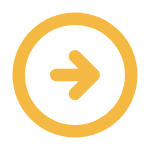 Organisation du travail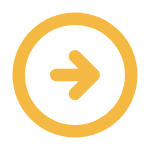 Tâches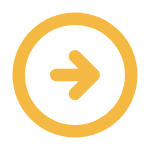 Outils et équipements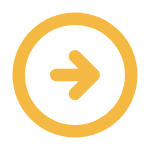 Produits, matériaux et publics concernés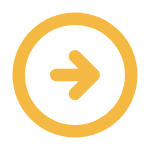 Tenue de travail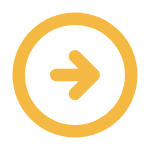 Fiche de poste du 10/05/2024 issue de la FMP Gardien d'immeuble, consultable sur le site :
 
https://www.fmppresanse.frNiveau0 = Néant1 = Potentiel2 = Faible3 = Moyen4 = IntenseNiveauNiveauloge de gardienparkingsous-solabords d'immeublelogement sur le lieu de travailparties communes d'immeubleslocaux d'entretienNiveauNiveautravail isolémultiplicité des tâchesrepos < 48 H consécutivestemps partiel imposécontact avec des usagersNiveauNiveaugérer  les poubellesnettoyer les sols et les surfacessurveiller les entreprises intervenantesassurer une présence à la logeassurer des petits travaux de maintenanceeffectuer des tâches administrativesintervenir et dépanner en urgenceeffectuer les petits entretiens des espaces vertsdéboucher les vide orduresparticiper à la gestion du risque incendieparticiper à la sécurité des locaux et des personnesconduire un Véhicule Légerdéneiger manuellementNiveauNiveauéchellepetits appareils d'entretien d'espaces vertstuyau d'arrosagecanne de débouchage de vide-ordureescabeaupetit outillage manuelequipements de bureaumateriel de ménagediable de manutentionépandeuse à selsouffleuse de feuillesperceusevisseusenettoyeur haute pressionNiveauNiveauPUBLICSclientèle +/- agressivePRODUITSdéchets ménagersaiguilles médicales usagéesproduits phytosanitairesselsableproduits anti-graffitipeintureeaudéchets végétauxproduits de nettoyageNiveauNiveaucombinaison ou  veste et pantalonchaussures de sécurité antidérapantes